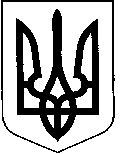 УКРАЇНАКОМИШУВАСЬКА СЕЛИЩНА РАДАОРІХІВСЬКОГО РАЙОНУ ЗАПОРІЗЬКОЇ ОБЛАСТІДРУГЕ ПЛЕНАРНЕ ЗАСІДАННЯВІСІМНАДЦЯТОЇ  СЕСІЇ ВОСЬМОГО СКЛИКАННЯР І Ш Е Н Н ЯКеруючись ст. 26, п.5 ст. 60 Закону України «Про місцеве самоврядування в Україні», ст. 137 Господарського кодексу України, з метою ефективного та раціонального використання індивідуально визначеного майнащо знаходиться на балансі Комишуваської селищної ради, Комишуваська селищна радаВИРІШИЛА:Передати індивідуально визначене майно,що є комунальною власністю  територіальної громади  в особі  Комишуваської селищної ради  Оріхівського району Запорізької області,на баланс Комунальному закладу «Центр первинної медико-санітарної допомоги» Комишуваської селищної ради Оріхівського району Запорізької області, згідно акту-приймання передачі, інформація додається (Додаток 1).Створити та затвердити комісію по передачі  індивідуально визначеного  майна вказаного в п. 1 цього рішення,інформація додається (Додаток 2).Комісії здійснити заходи,  щодо передачі майна, за результатами  підготувати акт приймання - передачі та передати його на затвердження виконавчого комітету Комишуваської селищної ради Оріхівського району Запорізької області.Керівнику комунального закладу «Центр первинної медико-санітарної допомоги» щодо майна вказаного в п.1забезпечити заходи по прийому-передачі вищевказаного майна відповідно до вимог чинного законодавства.5. Контроль за виконанням даного рішення покласти на постійну комісію з питань промисловості, підприємництва, транспорту, житлово-комунального господарства та комунальної власності Комишуваської селищної ради Оріхівського району Запорізької області.Селищний голова                                                                 Ю.В. КарапетянСКЛАДкомісії по передачі передачу індивідуально визначеного майна, що є коммунальною власністю територіальної громади  в особі  Комишуваської селищної ради  Оріхівського району Запорізької області, на баланс Комунальному закладу «Центр первинної медико-санітарної допомоги» Комишуваської селищної ради Оріхівського району Запорізької областіСелищний голова                                                                           Ю.В. Карапетян15.11.2017№ 13  Про передачу індивідуально визначеного майна, що є комунальною власністю  територіальної громади  в особі  Комишуваської селищної ради  Оріхівського району Запорізької області,на баланс Комунальному закладу «Центр первинної медико-санітарної допомоги» Комишуваської селищної ради Оріхівського району Запорізької областіПроект внесено:Секретарем Комишуваськоїселищної радиАркуш погодження додається                                            В.Л. Король              Додаток 1до рішення вісімнадцятої сесіїКомишуваської селищної ради від15.11.2017 № 13Карапетян  Юрій Володимировичголова комісії   -   селищний головаЧлени комісії:Члени комісії:Музика Дмитро ПетровичГоловний лікар КЗ «Центр первинної медико-санітарної  допомоги» Комишуваської селищної ради Оріхівського району Запорізької області (за згодою)Черкасова Світлана Михайлівнаголовний бухгалтер КЗ «Центр первинної медико-санітарної допомоги» Комишуваської селищної ради Оріхівського району Запорізької області (за згодою)Гармаш Вікторія Вікторівнаголовний бухгалтер фінансового відділу  Комишуваської селищної ради Оріхівського району  Запорізької областіХворостяновАнатолійАнатолійовичначальниквідділужитлово-комунальногогосподарства Комишуваської селищної ради Оріхівського району  Запорізькоїобласті